Зарегистрировано в Минюсте России 31 мая 2017 г. N 46909МИНИСТЕРСТВО ЗДРАВООХРАНЕНИЯ РОССИЙСКОЙ ФЕДЕРАЦИИПРИКАЗот 21 марта 2017 г. N 124нОБ УТВЕРЖДЕНИИ ПОРЯДКА И СРОКОВПРОВЕДЕНИЯ ПРОФИЛАКТИЧЕСКИХ МЕДИЦИНСКИХ ОСМОТРОВ ГРАЖДАНВ ЦЕЛЯХ ВЫЯВЛЕНИЯ ТУБЕРКУЛЕЗАВ соответствии с пунктом 4 статьи 8 Федерального закона от 18 июня 2001 г. N 77-ФЗ "О предупреждении распространения туберкулеза в Российской Федерации" (Собрание законодательства Российской Федерации, 2001, N 26, ст. 2581; 2004, N 35, ст. 3607; 2008, N 30, ст. 3616; 2011, N 30, ст. 4570; 2013, N 48, ст. 6165) и подпунктом 5.2.102 Положения о Министерстве здравоохранения Российской Федерации, утвержденного постановлением Правительства Российской Федерации от 19 июня 2012 г. N 608 (Собрание законодательства Российской Федерации, 2012, N 26, ст. 3526; 2013, N 16, ст. 1970; N 20, ст. 2477; N 22, ст. 2812; N 33, ст. 4386; N 45, ст. 5822; 2014, N 12, ст. 1296; N 26, ст. 3577; N 30, ст. 4307; N 37, ст. 4969; 2015, N 2, ст. 491; N 12, ст. 1763; N 23, ст. 3333; 2016, N 2, ст. 325; N 9, ст. 1268; N 27, ст. 4497; N 28, ст. 4741; N 34, ст. 5255; N 49, ст. 6922; 2017, N 7, ст. 1066), приказываю:1. Утвердить прилагаемые порядок и сроки проведения профилактических медицинских осмотров граждан в целях выявления туберкулеза.2. Установить, что настоящий приказ вступает в силу с даты вступления в силу постановления Правительства Российской Федерации о признании утратившими силу Порядка и сроков проведения профилактических медицинских осмотров населения в целях выявления туберкулеза, утвержденных постановлением Правительства Российской Федерации от 25 декабря 2001 г. N 892 "О реализации Федерального закона "О предупреждении распространения туберкулеза в Российской Федерации" (Собрание законодательства Российской Федерации, 2001, N 53, ст. 5185; 2006, N 3, ст. 297).МинистрВ.И.СКВОРЦОВАУтвержденыприказом Министерства здравоохраненияРоссийской Федерацииот 21 марта 2017 г. N 124нПОРЯДОК И СРОКИПРОВЕДЕНИЯ ПРОФИЛАКТИЧЕСКИХ МЕДИЦИНСКИХ ОСМОТРОВГРАЖДАН В ЦЕЛЯХ ВЫЯВЛЕНИЯ ТУБЕРКУЛЕЗА1. Настоящие порядок и сроки устанавливают правила проведения профилактических осмотров граждан (взрослых и детей) в целях выявления туберкулеза в медицинских организациях и иных организациях, осуществляющих медицинскую деятельность, независимо от организационно-правовой формы (далее соответственно - порядок и сроки, профилактические осмотры, медицинские организации).2. Профилактические осмотры граждан проводятся в медицинских организациях по месту жительства, работы, службы, учебы, по месту отбывания наказания в виде лишения свободы, в местах содержания под стражей.3. Профилактические осмотры детей проводятся в медицинских организациях, имеющих лицензию на осуществление медицинской деятельности, предусматривающую выполнение работ (оказание услуг) по "общей врачебной практике (семейной медицине)" или "фтизиатрии", или "педиатрии", "медицинским осмотрам профилактическим", а также "рентгенологии", "клинической лабораторной диагностике" (при проведении соответствующих исследований).4. Профилактические осмотры взрослых проводятся в медицинских организациях, имеющих лицензию на осуществление медицинской деятельности, предусматривающую выполнение работ (оказание услуг) по "общей врачебной практике (семейной медицине)" или "фтизиатрии", или "терапии", "медицинским осмотрам профилактическим", а также "рентгенологии", "клинической лабораторной диагностике" (при проведении соответствующих исследований).5. В случае отсутствия у медицинской организации лицензий на медицинскую деятельность в части выполнения работ (услуг) по "рентгенологии" или "клинической лабораторной диагностике" указанная медицинская организация организует проведение профилактического осмотра с проведением соответствующих исследований в иной медицинской организации, имеющей лицензию на осуществление медицинской деятельности в части выполнения требуемых работ (услуг), в соответствии с договорами, заключаемыми между этими медицинскими организациями.6. Профилактические осмотры проводятся в рамках программы государственных гарантий бесплатного оказания гражданам медицинской помощи.7. Необходимым предварительным условием медицинского вмешательства является дача обследуемым или его законным представителем информированного добровольного согласия на медицинское вмешательство с соблюдением требований, установленных статьей 20 Федерального закона от 21 ноября 2011 г. N 323-ФЗ "Об основах охраны здоровья граждан в Российской Федерации" <1>.--------------------------------<1> Собрание законодательства Российской Федерации, 2011, N 48, ст. 6724; 2013, N 48, ст. 6165.8. Профилактические осмотры представляют собой комплекс медицинских вмешательств, направленных на выявление патологических состояний, свидетельствующих о наличии туберкулеза, с применением следующих методов обследования в зависимости от возраста:а) дети в возрасте от 1 до 7 лет (включительно) - иммунодиагностика с применением аллергена бактерий с 2 туберкулиновыми единицами очищенного туберкулина в стандартном разведении;б) дети в возрасте от 8 до 14 лет (включительно) - иммунодиагностика с применением аллергена туберкулезного рекомбинантного в стандартном разведении;в) дети в возрасте от 15 до 17 лет (включительно) - иммунодиагностика с применением аллергена туберкулезного рекомбинантного в стандартном разведении или рентгенологическое флюорографическое исследование органов грудной клетки (легких);г) взрослые - флюорография легких или рентгенография органов грудной клетки (легких);д) нетранспортабельные и маломобильные граждане - исследование мокроты на кислотоустойчивые микобактерии методом микроскопии.9. Сроки проведения профилактических осмотров в отношении отдельных групп граждан определены приложением к настоящим порядку и срокам.10. При проведении профилактических осмотров учитываются результаты внесенных в медицинскую документацию исследований, проведенных гражданам, предшествующих проведению указанных профилактических осмотров, давность которых не превышает 6 месяцев с даты проведения исследования.11. В целях организации проведения профилактических осмотров в медицинской организации назначается уполномоченное должностное лицо (далее - уполномоченное лицо).12. Уполномоченное лицо контролирует составление врачами-педиатрами, врачами-педиатрами участковыми, врачами-терапевтами, врачами-терапевтами участковыми, врачами общей практики (семейными врачами), фельдшерами <2> (далее - медицинский работник, ответственный за проведение профилактического осмотра) медицинской организации, в которой гражданин получает первичную медико-санитарную помощь, поименных списков граждан, подлежащих профилактическому осмотру в очередном календарном году, из числа находящихся у них на медицинском обслуживании.--------------------------------<2> В случае возложения на них функций лечащего врача в соответствии с приказом Министерства здравоохранения и социального развития Российской Федерации от 23 марта 2012 г. N 252н "Об утверждении Порядка возложения на фельдшера, акушерку руководителем медицинской организации при организации оказания первичной медико-санитарной помощи и скорой медицинской помощи отдельных функций лечащего врача по непосредственному оказанию медицинской помощи пациенту в период наблюдения за ним и его лечения, в том числе по назначению и применению лекарственных препаратов, включая наркотические лекарственные препараты и психотропные лекарственные препараты" (зарегистрирован Министерством юстиции Российской Федерации 28 апреля 2012 г., регистрационный N 23971).При составлении поименного списка медицинский работник, ответственный за проведение профилактического осмотра, в отношении каждого гражданина указывает: возраст, метод обследования, планируемые дату и место проведения профилактического осмотра.13. Уполномоченное лицо на основании поименных списков составляет календарный план проведения профилактических осмотров граждан с указанием дат и мест их проведения, количества необходимых исследований, числа граждан по каждой возрастной группе (далее - календарный план).14. Календарный план подписывается руководителем медицинской организации или уполномоченным лицом не позднее чем за месяц до начала календарного года и доводится до сведения медицинских работников, участвующих в проведении профилактических осмотров, в том числе ответственных за проведение профилактических осмотров.15. В случае изменения численности граждан, подлежащих профилактическим осмотрам, медицинский работник, ответственный за проведение профилактического осмотра, представляет до 20 числа текущего месяца уточненный поименный список граждан уполномоченному лицу.16. Уполномоченное лицо организует проведение мероприятий по информированию граждан по вопросам профилактики туберкулеза (в том числе в трудовых и учебных коллективах).17. Медицинский работник, ответственный за проведение профилактического осмотра:а) осуществляет информирование граждан, находящихся на медицинском обслуживании в медицинской организации, о необходимости прохождения профилактического осмотра (в том числе о дате, времени и месте его проведения), о его целях и задачах;б) проводит разъяснительную работу и мотивирование граждан к прохождению профилактического осмотра;в) организует выдачу направлений, в том числе в электронной форме, на исследования, предусмотренные пунктом 8 настоящих порядка и сроков.18. По завершении профилактического осмотра в Медицинскую карту пациента, получающего медицинскую помощь в амбулаторных условиях <3> (историю развития ребенка), на отдельную страницу вносятся:--------------------------------<3> Учетная форма N 025/у, утвержденная приказом Министерства здравоохранения Российской Федерации от 15 декабря 2014 г. N 834н "Об утверждении унифицированных форм медицинской документации, используемых в медицинских организациях, оказывающих медицинскую помощь в амбулаторных условиях, и порядков по их заполнению" (зарегистрирован Министерством юстиции Российской Федерации 20 февраля 2015 г., регистрационный N 36160).а) объективные данные по результатам проведенных исследований;б) сведения о наличии контактов с больным туберкулезом, результаты осмотров врачами-специалистами (в случае выявления патологических состояний, свидетельствующих о наличии туберкулеза);в) заключение об отсутствии (выявлении) патологических состояний, свидетельствующих о наличии туберкулеза.19. При выявлении в результате профилактического осмотра патологических состояний, свидетельствующих о наличии туберкулеза, медицинский работник, проводящий профилактический осмотр, должен в течение 2 календарных дней со дня завершения профилактического осмотра организовать обследование гражданина в соответствии с Порядком оказания медицинской помощи больным туберкулезом <4>.--------------------------------<4> Приказ Министерства здравоохранения Российской Федерации от 15 ноября 2012 г. N 932н "Об утверждении Порядка оказания медицинской помощи больным туберкулезом" (зарегистрирован Министерством юстиции Российской Федерации 7 марта 2013 г., регистрационный N 27557).20. Информация о состоянии здоровья, полученная по результатам профилактического осмотра, предоставляется гражданину в доступной для него форме в соответствии с частью 1 статьи 22 Федерального закона от 21 ноября 2011 г. N 323-ФЗ "Об основах охраны здоровья граждан в Российской Федерации" <5>.--------------------------------<5> Собрание законодательства Российской Федерации, 2011, N 48, ст. 6724; 2013, N 48, ст. 6165.В отношении несовершеннолетнего, не достигшего возраста, установленного частью 2 статьи 54 Федерального закона от 21 ноября 2011 г. N 323-ФЗ "Об основах охраны здоровья граждан в Российской Федерации" <6>, информация о состоянии здоровья предоставляется его законному представителю, а в отношении несовершеннолетнего, достигшего указанного возраста, но не приобретшего дееспособность в полном объеме, этому несовершеннолетнему, а также до достижения им совершеннолетия его законному представителю.(в ред. Приказа Минздрава России от 19.11.2020 N 1235н)--------------------------------<6> Собрание законодательства Российской Федерации, 2011, N 48, ст. 6724; 2013, N 27, ст. 3477, N 48, ст. 6165; 2016, N 27, ст. 4219.Приложениек порядку и срокам проведенияпрофилактических медицинскихосмотров граждан в целях выявлениятуберкулеза, утвержденным приказомМинистерства здравоохраненияРоссийской Федерацииот 21 марта 2017 г. N 124нСРОКИ ПРОВЕДЕНИЯ ПРОФИЛАКТИЧЕСКИХ ОСМОТРОВ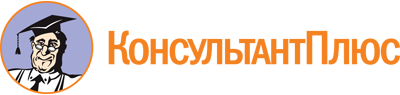 Приказ Минздрава России от 21.03.2017 N 124н
(ред. от 19.11.2020)
"Об утверждении порядка и сроков проведения профилактических медицинских осмотров граждан в целях выявления туберкулеза"
(Зарегистрировано в Минюсте России 31.05.2017 N 46909)Документ предоставлен КонсультантПлюс

www.consultant.ru

Дата сохранения: 08.06.2023
 Список изменяющих документов(в ред. Приказа Минздрава России от 19.11.2020 N 1235н)Список изменяющих документов(в ред. Приказа Минздрава России от 19.11.2020 N 1235н)Группы гражданСроки проведения профилактического осмотраСроки проведения профилактического осмотраСроки проведения профилактического осмотраСроки проведения профилактического осмотраГруппы граждан1 раз в годНе менее чем 1 раз в два года2 раза в годВ индивидуальном порядкеДети+Взрослые+(при показателе общей заболеваемости туберкулезом в субъекте Российской Федерации 40 и более на 100 000 населения)+(при показателе общей заболеваемости туберкулезом в субъекте Российской Федерации менее 40 на 100 000 населения)Работники родильных домов, (отделений, перинатальных центров)+Лица с ВИЧ-инфекцией+Лица, снятые с диспансерного наблюдения в специализированных противотуберкулезных медицинских организациях в связи с выздоровлением от туберкулеза, - в течение первых 3 лет после снятия с диспансерного наблюдения+Лица, состоящие на диспансерном наблюдении (в том числе профилактическом наблюдении) в наркологических и психиатрических специализированных медицинских организациях+Лица, освобожденные из мест отбывания наказания в виде лишения свободы, из мест содержания под стражей, - в течение первых 2 лет после освобождения+Подследственные, содержащиеся в местах отбывания наказания в виде лишения свободы, в местах содержания под стражей+Дети в возрасте от 1 до 17 лет включительно, не вакцинированные против туберкулеза+Дети в возрасте от 1 до 17 лет включительно, больные сахарным диабетом, хроническими неспецифическими заболеваниями органов дыхания, желудочно-кишечного тракта, мочеполовой системы+Дети в возрасте от 1 до 17 лет включительно, получающие кортикостероидную, лучевую, цитостатическую и иммуносупрессивную терапию, генноинженерные иммунобиологические препараты+Дети в возрасте от 1 до 17 лет включительно из числа мигрантов, беженцев, вынужденных переселенцев+Дети в возрасте от 1 до 17 лет включительно, проживающие в организациях социального обслуживания+Взрослые, больные хроническими неспецифическими заболеваниями органов дыхания, желудочно-кишечного тракта, мочеполовой системы+Взрослые, больные сахарным диабетом+Взрослые, получающие кортикостероидную, лучевую, цитостатическую и иммуносупрессивную терапию+Лица без определенного места жительства+Беженцы+Лица, проживающие в стационарных организациях социального обслуживания+Работники организаций социального обслуживания+Работники медицинских, в том числе санаторно-курортных организаций, образовательных, оздоровительных и спортивных организаций для детей+Лица, проживающие совместно с беременными женщинами и новорожденными+Лица, у которых диагноз ВИЧ-инфекция установлен впервые+Лица из окружения детей, имеющих измененную чувствительность к аллергенам туберкулезным, если с момента последнего обследования прошло более 6 месяцев+Лица, в отношении которых имеются данные о наличии контакта с больным с заразной формой туберкулеза+